Shopping List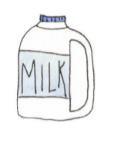 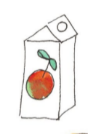 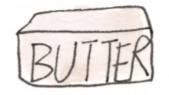 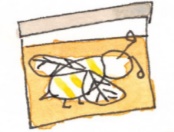 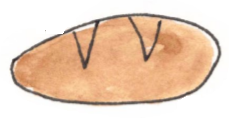 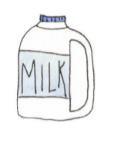 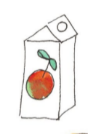 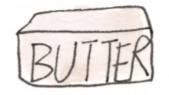 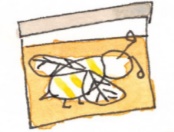 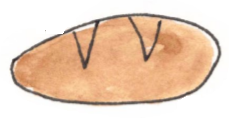 